CALCIO A CINQUESOMMARIOSOMMARIO	1COMUNICAZIONI DELLA F.I.G.C.	1COMUNICAZIONI DELLA L.N.D.	1COMUNICAZIONI DELLA DIVISIONE CALCIO A CINQUE	1COMUNICAZIONI DEL COMITATO REGIONALE MARCHE	1COMUNICAZIONI DELLA F.I.G.C.COMUNICAZIONI DELLA L.N.D.CU N. 104 DEL 21.08.2023 LNDSi pubblica in allegato il C.U. n. 76/A della F.I.G.C., inerente l’abbreviazione dei termini procedurali dinanzi agli organi di Giustizia Sportiva per le gare delle fasi regionali di Coppa Italia, di Coppa Regione e Coppa Provincia, organizzate dai Comitati Regionali della Lega Nazionale Dilettanti per la stagione sportiva 2023/2024.CIRCOLARE N. 14 DEL 22.08.2023Si trasmette, per opportuna conoscenza, la circolare n. 22-2023 eleborata dal Centro Studi Triobutari della L.N.D. avente per oggetto:Sport bonus 2023 – Apertura 1^ finestra 2023.COMUNICAZIONI DELLA DIVISIONE CALCIO A CINQUECOMUNICAZIONI DEL COMITATO REGIONALE MARCHEPer tutte le comunicazioni con la Segreteria del Calcio a Cinque - richieste di variazione gara comprese - è attiva la casella e-mail c5marche@lnd.it; si raccomandano le Società di utilizzare la casella e-mail comunicata all'atto dell'iscrizione per ogni tipo di comunicazione verso il Comitato Regionale Marche. PROROGA ISCRIZIONI CAMPIONATI CALCIO A CINQUEPreso atto di un congruo numero di nuove Società che negli ultimi giorni hanno depositato la domanda di affiliazione alla F.I.G.C. per disputare i campionati regionali di calcio a cinque e al fine di permettere alle stesse di ottemperare al meglio alle procedure di iscrizione;considerato l’inizio degli stessi previsto per il 29 settembre (Serie D e Femminile) ed il 6 ottobre pp.vv., il Comitato Regionale Marche ha deciso di prorogare le iscrizioni dei seguenti Campionati fino alle ore 19:00 del giorno VENERDI’ 8 SETTEMBRE 2023:CAMPIONATO e COPPA ITALIA FEMMINILECAMPIONATO e COPPA MARCHE SERIE DCAMPIONATO e COPPA MARCHE UNDER 21CAMPIONATO e COPPA MARCHE UNDER 19 CAMPIONATO e COPPA MARCHE UNDER 17 CAMPIONATO e COPPA MARCHE UNDER 15 AFFILIAZIONILa F.I.G.C. ha ratificato le seguenti domande:matr. 962224		A.S.D. JUNIOR MONTEMILONE POLLENZA	Pollenza (MC)Matr. 962238		A.S.D. EQUIPE CALCIO				Civitanova Marche (MC)Matr. 962247		INSIEME PER TE A.S.D.				Tolentino (MC)Matr. 962237		A.S.D. AMATORI PORTO POTENZA		Potenza Picena (MC)Matr. 962239		A.S.D. PIEDIRIPA C5				Macerata SOCIETA’ INATTIVELe sottonotate società hanno comunicato l’inattività a partire dalla stagione sportiva 2023/2024Matr. 700.614		S.S.D. CALCIO PIANELLO VALLESINA		Monte Roberto (AN)Matr. 955.652 	A.S.D. BOCCIOFILA MONTEFANESE		Montefano (MC)Matr. 947.199 	A.S.D. CORRIDONIA FOOTBALL CLUB     	Corridonia (MC) Matr. 947.650		C.S.D. VIRTUS TEAM SOC.COOP.			Fabriano (AN)Visto l’art.16 commi 1) e 2) N.O.I.F. si propone alla Presidenza Federale per la radiazione dai ruoli.Ai sensi dell’art. 110 p.1) delle N.O.I.F. i calciatori tesserati per la suddetta Società sono svincolati d’autorità dalla data del presente comunicato ufficiale.SVINCOLO PER INATTIVITA’Il sottoindicato calciatore è stato svincolato per inattività, dalla data del presente CU:RAFFAELI FILIPPO nato 09.01.2001ANNULLAMENTO TESSERAMENTI ANNUALIViste le richieste di annullamento presentate dagli esercenti attività genitoriale ed il consenso delle società di appartenenza, considerato che non è ancora iniziata l’attività riservata alla categoria di appartenenza, si procede all’annullamento dei seguenti tesseramenti annuali ai sensi delle vigenti disposizioni federali:DEL BENE TOMMASO	nato 11.01.2010	A.S.D. GABICCE GRADARAGREGORI LUCIA		nata 08.05.2009	A.S.D. POLISPORTIVA BOCA S.E.M.PERELLA NICOLA   		nato 05.08.2008	G.S. MURAGLIA S.S.D. A R.L.ANAGRAFE FEDERALEAttività di allineamento DirigentiSi comunica che la FIGC, in collaborazione con la LND, ha in itinere importanti attività di allineamento degli archivi dei Dirigenti. A partire dalla giornata di lunedì 14 agosto 2023 vengono “mostrati” sul portale Anagrafe Federale – raggiungibile all’indirizzo https://anagrafefederale.figc.it – tutti i dirigenti in forza la scorsa stagione, fino a quel momento “nascosti” poiché avevano una qualifica dirigente non più disponibile sul Portale Anagafe e dai RegistriQuesti dirigenti verranno mostrati con due qualifiche provvisorie, di seguito elencate create per renderne immediata l’identificazione all’interno dell’organico:Da Confermare o DimissionareAttenzione! Attivi sul portale LNDDa Confermare o DimissionareI soggetti sono mostrati perché attivi la scorsa stagione (probabilmente quindi presenti sul portale di LND).La società dovrà:Creare una pratica variazione Organigramma,Selezionarli e compilare i dati mancanti, previsti per il Registro Sport e Salute,Aggiornando la qualifica con una di quelle previste,Confermarli o dimissionarli (inserendo data di fine carica 30.06.2023),Tale attività allineerà i dati sul portale di LNDAttenzione! Attivi sul portale LNDI soggetti sono mostrati perché attivi la scorsa stagione, sono sicuramente attivi sul portale di LND, poiché hanno una firma elettronica attiva, o una pratica di richiesta tessera dirigente. In quasto caso andranno trattati con cura, avendo bene a mente che la dimissione di un soggette con Firma Elettronica attiva inibirà i processi di firma sul portale LND. Confermando questi soggetti si manterrà l’allineamento con il portale LND.L’operatività delle modifiche per questi soggetti è la stessa descritta al punto precedente.NOTIZIE SU ATTIVITA’ AGONISTICA*     *     *ORARIO UFFICIL’orario di apertura degli uffici del Comitato Regionale Marche è il seguente:E’ comunque attivo durante i suddetti orari, salvo assenza degli addetti, anche il servizio telefonico ai seguenti numeri:Ufficio Segreteria		071/28560404Ufficio Amministrazione	071/28560322 Ufficio Tesseramento 	071/28560408 Ufficio Emissione Tessere	071/28560401Pubblicato in Ancona ed affisso all’albo del Comitato Regionale Marche il 01/09/2023.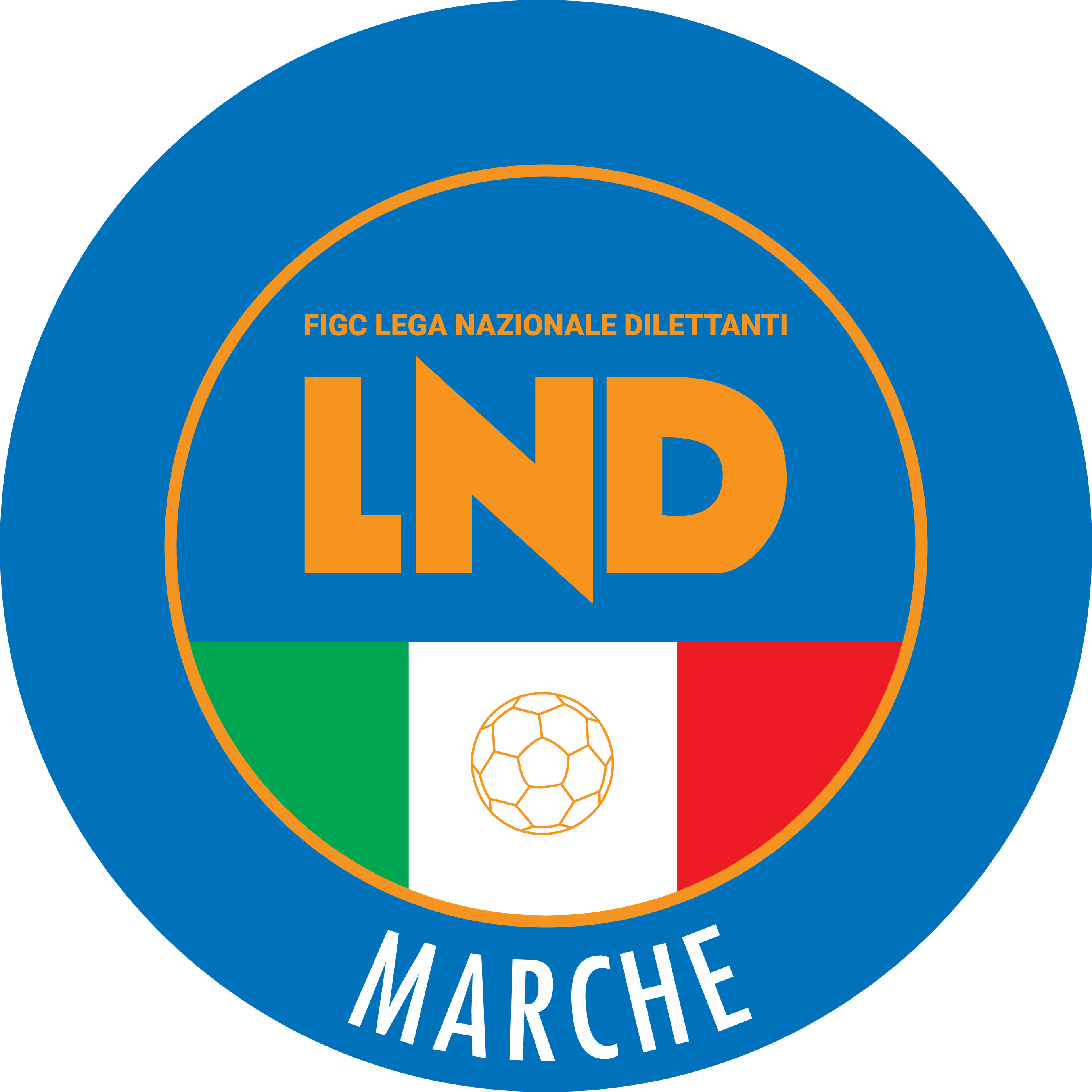 Federazione Italiana Giuoco CalcioLega Nazionale DilettantiCOMITATO REGIONALE MARCHEVia Schiavoni, snc - 60131 ANCONACENTRALINO: 071 285601 - FAX: 071 28560403sito internet: marche.lnd.ite-mail: c5marche@lnd.itpec: c5marche@pec.figcmarche.itTelegram: https://t.me/lndmarchec5Stagione Sportiva 2023/2024Comunicato Ufficiale N° 08 del 01/09/2023Stagione Sportiva 2023/2024Comunicato Ufficiale N° 08 del 01/09/2023GIORNOMATTINOPOMERIGGIOLunedìChiuso15.00 – 17.00Martedì10.00 – 12.00ChiusoMercoledìChiusoChiusoGiovedì10,00 – 12.00 ChiusoVenerdìChiusoChiusoIl Responsabile Regionale Calcio a Cinque(Marco Capretti)Il Presidente(Ivo Panichi)